РОЗПОРЯДЖЕННЯ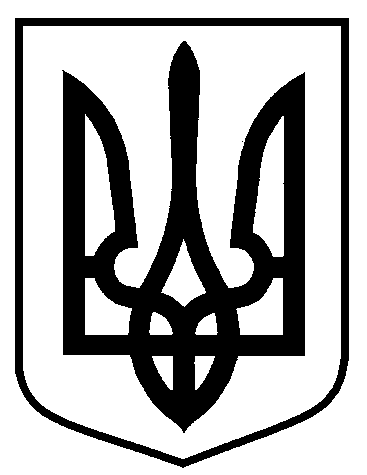 МІСЬКОГО ГОЛОВИм. СумиРОЗРАХУНОКвитрат на проведення чемпіонату міста з шашок-64(п’ять тисяч грн. 00 коп.)Заступник начальника відділу у справах молоді та спорту					 Г.Ф. Михальова Заступник начальника відділу у справах молоді та спорту	                   		       	    	Г.Ф. МихальоваЗаступник міського голови з питань діяльності виконавчих органів ради						В.В. МотречкоНачальника відділу бухгалтерського обліку та звітності, головний бухгалтер 							О.А. КостенкоДиректор департаменту фінансів, економіки та інвестицій							С.А. ЛиповаНачальник відділу протокольної роботи та контролю							Л.В. МошаНачальник правового управління		                   						О.В. ЧайченкоКеруючий справами виконавчого комітету							Ю.А. Павликвід  16.08.2021  № 272-Р  Про проведення відкритого чемпіонату міста з шашок-64	На виконання рішення Сумської міської ради від 28 листопада           2018 року № 4150-МР «Про Програму розвитку фізичної культури і спорту Сумської міської територіальної громади на 2019 – 2021 роки» зі змінами (завдання 2 підпрограма 2), з метою використання коштів бюджету Сумської міської територіальної громади, направлених депутатом Сумської міської ради Нагорної М.Ю. на виконання виборчих програм і доручень виборців, керуючись пунктом 20 частини четвертої статті 42 Закону України «Про місцеве самоврядування в Україні»:	На виконання рішення Сумської міської ради від 28 листопада           2018 року № 4150-МР «Про Програму розвитку фізичної культури і спорту Сумської міської територіальної громади на 2019 – 2021 роки» зі змінами (завдання 2 підпрограма 2), з метою використання коштів бюджету Сумської міської територіальної громади, направлених депутатом Сумської міської ради Нагорної М.Ю. на виконання виборчих програм і доручень виборців, керуючись пунктом 20 частини четвертої статті 42 Закону України «Про місцеве самоврядування в Україні»:Відділу у справах молоді та спорту Сумської міської ради     (Михальова Г.Ф.) провести у 22 – 24 серпня 2021 року відкритий чемпіонат міста з шашок-64, присвячений Дню Незалежності України. Відділу у справах молоді та спорту Сумської міської ради     (Михальова Г.Ф.) провести у 22 – 24 серпня 2021 року відкритий чемпіонат міста з шашок-64, присвячений Дню Незалежності України.           2. Департаменту фінансів, економіки та інвестицій Сумської міської ради (Липова С.А.) забезпечити фінансування в сумі 5 000 (п’ять тисяч) грн. 00 коп. на проведення змагань, передбачені в бюджеті Сумської міської територіальної громади згідно з КПКВК 0215012 «Проведення навчально-тренувальних зборів і змагань з неолімпійських видів спорту» (розрахунок додається).          2. Департаменту фінансів, економіки та інвестицій Сумської міської ради (Липова С.А.) забезпечити фінансування в сумі 5 000 (п’ять тисяч) грн. 00 коп. на проведення змагань, передбачені в бюджеті Сумської міської територіальної громади згідно з КПКВК 0215012 «Проведення навчально-тренувальних зборів і змагань з неолімпійських видів спорту» (розрахунок додається).          3. Відділу бухгалтерського обліку та звітності Сумської міської ради (Костенко О.А.) здійснити розрахунки по відділу у справах молоді та спорту згідно з наданими документами.          3. Відділу бухгалтерського обліку та звітності Сумської міської ради (Костенко О.А.) здійснити розрахунки по відділу у справах молоді та спорту згідно з наданими документами.4. Контроль за виконанням даного розпорядження покласти на заступника міського голови з питань діяльності виконавчих органів ради Мотречко В.В.Міський голова                                                                      О.М. Лисенко4. Контроль за виконанням даного розпорядження покласти на заступника міського голови з питань діяльності виконавчих органів ради Мотречко В.В.Міський голова                                                                      О.М. ЛисенкоМихальова 700-513Розіслати: Костенко О.А., Липовій С.А., Мотречко В.В., Михальовій Г.Ф.Михальова 700-513Розіслати: Костенко О.А., Липовій С.А., Мотречко В.В., Михальовій Г.Ф.Додаток  до розпорядження міського голови від 16.08.2021  № 272-Р                      КЕКВ 2240 «Оплата послуг (крім комунальних)»: Оплата послуг з харчування на період проведення заходу: головний суддя, головний секретар              2 чол. х 4 дн. х 159,00 грн.=1272,00 грн.Судді   6 чол. х 3 дн. х 159,00 грн.=2862,00 грн.Усього:4134,00 грн.КЕКВ 2210 «Предмети, матеріали, обладнання та інвентар»КЕКВ 2210 «Предмети, матеріали, обладнання та інвентар»КЕКВ 2210 «Предмети, матеріали, обладнання та інвентар»Придбання грамот 32 шт. х 3,00 грн.=96,00 грн.Придбання медалей 22 шт. х 35,00 грн.=770,00 грн.Усього:866,00 грн.Разом:5000,00 грн.